Приложение 1Приложение 2ФИЗКУЛЬТМИНУТКА «САМОЛЁТ»Смотрите в небе самолет, (руки в стороны, движения вправо, влево)А в самолете том пилот (пальчиками делаем очки)Штурвалом ловко управляет (имитация штурвала)И между облаков летает (руки в стороны, движения вправо, влево)Под самолетом то гора, (руки вверх, треугольник)То лес дремучий, то нора, (руки накрест перед грудью, круг над головой)То в небо дивится народ, (смотрим вдаль)То зайцы водят хоровод (движение талией)Приложение 3Дыхательная гимнастика «Воздушный шар» Дети встают, расставив ноги в стороны и представляют в руках невидимый воздушный шарик. На счет педагога «раз, два»-  сделать глубокий вдох, набрав воздуха в легкие. На счет «три, четыре»-  усиленно выдохнуть, наполняя воображаемый шар. При этом показывать руками, как шарик увеличивается в размерах.Приложение 4На столе расположены геометрические фигуры, в волшебной коробочке находятся изображения предметов различной формы.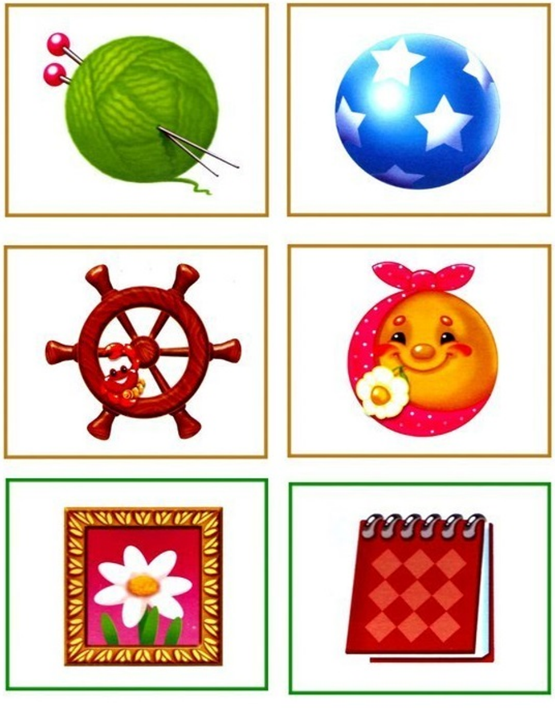 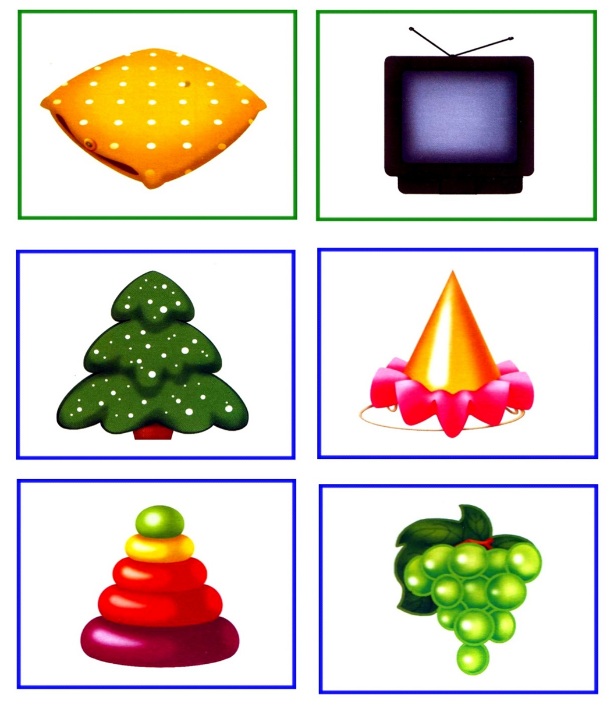 Приложение 5Игра «Твистер»Ребенок бросает кубик, на котором изображена картинка, состоящая из двух геометрических фигур. Рядом с фигурой обозначение: рука или нога. На специальном поле он должен найти эти фигуры (на одну фигуру поставить ногу, на вторую фигуру – руку). Игра продолжается до тех пор, пока все участники не бросят кубик.Билет БилетБилетБилетБилетБилетБилет